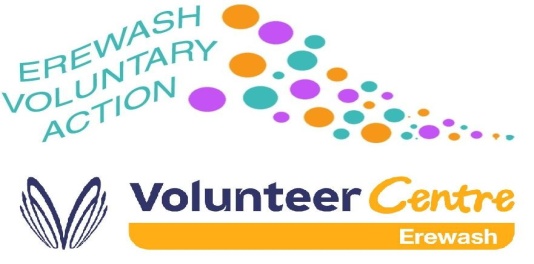 Erewash Voluntary Action   - Job Application Application for the post of: Development Worker -  Mental  Health and Suicide PreventionClosing date for applications:  9th February 2022   4pm Interviews for this post will be held on  16th February 2022 If you have not been contacted by this date, you application has not been successful Return your application by email to : stella@erewashcvs.org.uk Or mark your envelope Confidential application for employment and return by post to: Mrs Stella Scott Erewash  Voluntary Action The Volunteer Centre Granville Ave Long Eaton NG10 4HD If you have any general enquiries about your application, please contact: Mrs Stella Scott  Tel: 0115 946 6740Please state where you heard about this vacancy ..................................................................................Declaration I declare that, to the best of my knowledge, all the information in this application form is true. I understand that if I provide false information my application will be disqualified. If evidence of any of this is only discovered after my appointment I realise I can be dismissed without  notice. Current   and previous employment Current or most recent employer Employment history Education, training and skills Skills, Knowledge and Experience Please list each of the criteria in the person specification and describe how you meet each of the criteria giving specific examples. In addition to information about paid employment include unpaid experience or activities you have undertaken which you feel are relevant to the job. You may wish to refer to the Application Guidance provided in this application pack. You may use a separate sheet of paper to answer this question and attach it to your application. Criminal Offences The Rehabilitation of Offenders Act 1974 is intended to assist people who have been convicted of a criminal offence but who have not re-offended since. This allows most convictions and all cautions, reprimands and final warnings to become ‘spent’ after a certain period. The length of the rehabilitation period depends on age at the time of conviction and the sentence received.  Spent offences do not need to be disclosed when applying to most jobs. However, some jobs are exempt from the Rehabilitation of Offenders Act, which means that spent (and unspent) convictions, cautions, final warnings and reprimands must be disclosed and the job may require a Standard or Enhanced Disclosure and Barring Service check (formerly known as a Criminal Records Bureau  or CRB check) containing your full criminal record. Recent legislation (May 2013) allows some spent offences to be ‘filtered’ from DBS certificates, thereby not requiring their disclosure for jobs subject to Standard or Enhanced DBS checks.If you would like more information or advice about the Rehabilitation of Offenders Act, spent and unspent convictions, disclosure and your rights contact NACRO’s Resettlement Advice Service, Tel: 020 7840 121, email: helpline@nacro.org.uk  or visit www.nacro.org.uk The letter enclosed with the application pack for this post will state whether or not the post is exempt from the Rehabilitation of Offenders Act and whether nor not a standard or enhanced Disclosure and Barring Service check will be undertaken for the successful candidate.If you declare a conviction you may be asked formal questions about it at interview if shortlisted. A criminal record is not necessarily a bar to obtaining employment with Erewash Voluntary Action, which will consider the nature and circumstances of the offence, number of convictions, how long ago they took place and relevance to the job you are applying for.If you wish, please enclose a letter with more details about the nature and circumstances of your offence(s), addressed to the Chief Executive Mrs Stella Scott at the address given on the front of this application form and marked ‘private and confidential’.SignedDate Name of employer Type of business Job title Main duties Annual Salary/wageStart Date  Date left (if applicable) Notice period requiredReason for seeking other employment/reason for leaving Name of employer Job title From To Reason for leaving Date(s) Provider/Organisation/Trainer Course title Qualification gained(if applicable) Do you have any convictions, cautions, reprimands or final warnings that are not ‘protected’ as defined by the Rehabilitation of Offenders Act 1974 (Exceptions) Order 1975 (as amended in 2013)?      ☐ Yes     ☐ NoIf yes please state the:Nature of offenceDate of convictionPenalty